Примерный кодекс общения:Всегда стремиться быть в хорошем настроении и быть приятным в общении.Стараться почувствовать эмоциональное состояние родителей.Находить возможность каждый раз говорить родителям что-нибудь положительное о ребенке — это лучший способ расположить родителей к себе.Давать родителям возможность высказаться, не перебивая их.Быть эмоционально уравновешенным при общении с родителями, подавать пример воспитанности и такта.В сложной ситуации стараться подавать пример уступчивости — этим своего достоинства уронить нельзя, но укрепить его можно.
Педагогу в работе с семьей и в психолого-педагогическом просвещении родителей важно выстроить систему, в которой обе стороны взаимодействия (детский сад и семья) становятся равноправными, равноценными и автономными партнерами в обеспечении всестороннего развития ребенка. Это достаточно сложно, поскольку воспитатель в ситуации взаимодействия должен выступать в двух ролях: как "официальное лицо" - представитель образовательного учреждения и как доверительный собеседник, с которым поделиться, не опасаясь осуждения.Обладает устойчивой потребностью в самосовершенствовании в сфере общения с родителямиПризнает роль родителей в воспитании детей как ведущую и роль педагога как их «помощника»Стремится к активному и содержательному общению с родителями с целью оказания им помощи в воспитании детейОбладает высокой степенью диалогичности в общении с родителями.В общении с родителями проявляет внимание, выдержку, тактичность, другие профессионально значимые качества.Владеет знаниями о семье, специфике семейного воспитания, методах изучения семьи и образовательных потребностей родителей.Учитывает социальные запросы родителей (интересы, образовательные потребности) при организации общения с ними.Умеет планировать предстоящее общение: подбирать необходимую информацию, традиционные и нетрадиционные формы организации общения и методы активизации родителей.Обладает развитыми коммуникативными навыками.Педагог, компетентный в сфере общения с родителями, понимает, зачем нужно общение и каким оно, должно быть, знает, что необходимо, чтобы общение было интересным и содержательным, и, главное, активно действует. Поэтому необходим активный курс на создание единого пространства развития ребёнка, как в ДОУ, так и в семье.Педагог в ДОУ должен работать таким образом, чтобы родитель смог:Преодолеть авторитаризм и увидеть мир с позиции ребёнка;Достичь понимания того, что нельзя ребёнка сравнивать с другими детьми;Узнать сильные и слабые стороны развития ребёнка и учитывать их;Быть эмоциональной поддержкой ребёнку.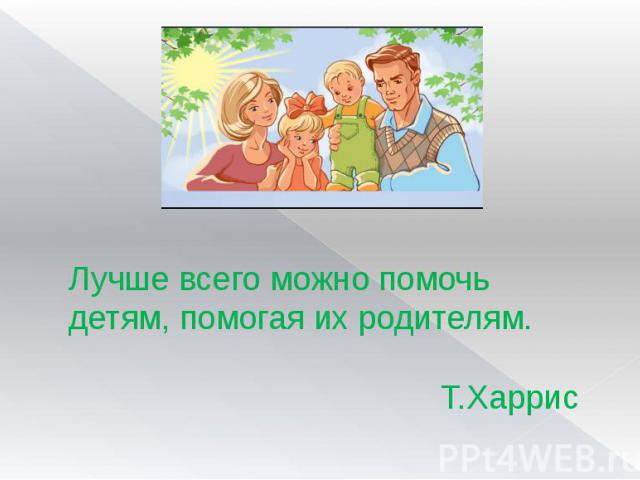 Муниципальное автономное дошкольное образовательное учреждение «Детский сад общеразвивающего вида «Малышок»с. Александровское»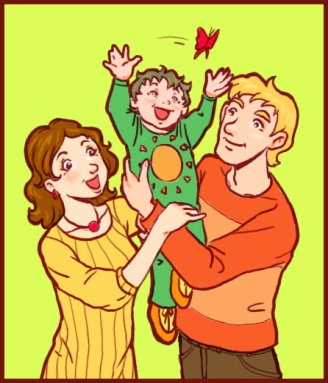 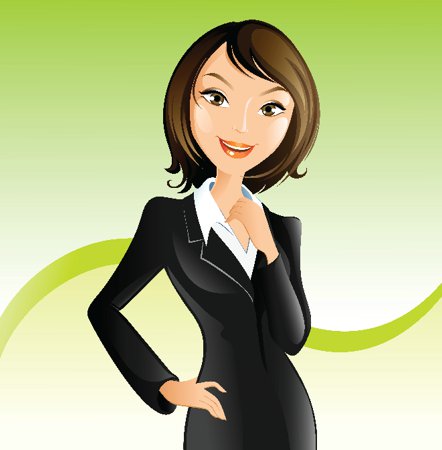 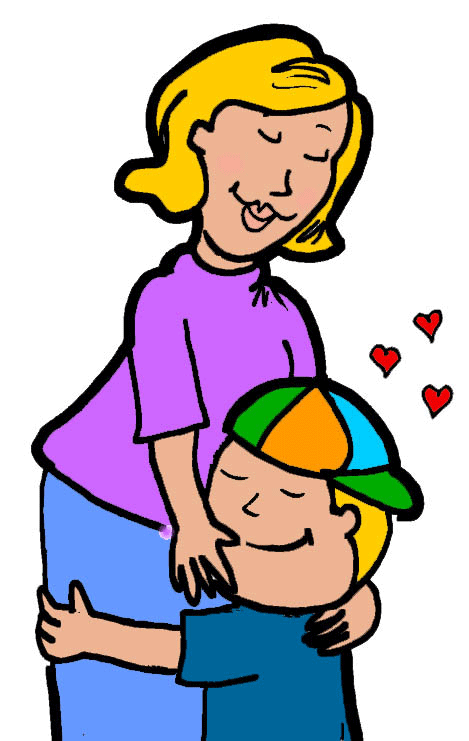 